ESTADO DE SANTA CATARINA 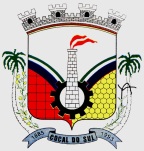 MUNICÍPIO DE COCAL DO SULSECRETARIA MUNICIPAL DE SAÚDE PÚBLICAINSCRIÇÃO PROCESSO SELETIVO ACS EDITAL Nº 001/FMS/2023ANEXO IIDECLARAÇÃO DE RESIDÊNCIAEu, ................................................................................................................................................., CPF ........................................., declaro para os devidos fins que resido há mais de 24 meses no município de Cocal do Sul, sendo que me responsabilizo pela veracidade da informação diante das normas da lei.Cocal do Sul, ......................./............................../2023.----------------------------------------------------------------------------------ASSINATURA DO(A) CANDIDATO(A)